Modello 1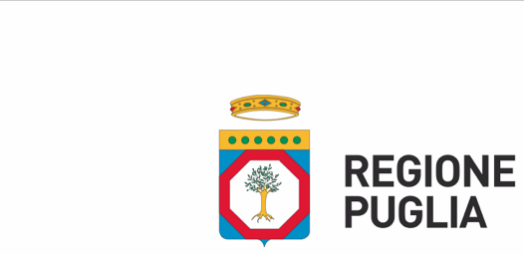 REGIONE PUGLIADIPARTIMENTO AGRICOLTURA, SVILUPPO RURALE E AMBIENTALELungomare NAZARIO SAURO 45/4770121 BARI misura22.psr@pec.rupar.puglia.itIl sottoscritto _________________________________, nato a ________________ (__) il _________________ e residente in _____________________(__) – CAP _________________ in Via ________________________________, n. ______________– C. F.: _____________________ –  CUAA: ________________________________. □ Titolare di impresa individuale□ Amministratore/Legale rappresentante della società____________________________________________□ Altro (specificare)_______________________________________________________________________INCARICAil ______________________________________, nato a __________________________________ il ____________, residente in _______________________ (__) via ___________________________________ n° ______ - CAP _________________, CF: ____________________ TEL. __________________ - Email: _______________________, iscritto a ________________________________________ al n. ______DELEGAalla compilazione, stampa e rilascio, sul portale SIAN, della domanda di sostegno a valere sull’avviso pubblico: “Sostegno temporaneo eccezionale a favore di agricoltori e PMI particolarmente colpiti dall’impatto dell’invasione russa dell’Ucraina (articolo 39 quater)”, autorizzando l’accesso al proprio fascicolo aziendale ed ai propri dati esclusivamente per gli usi consentiti e finalizzati alla presentazione della domanda di sostegno. Consenso al trattamento dei dati personaliDichiara espressamente di dare il consenso al trattamento dei propri dati personali ed alla trasmissione degli stessi agli Enti, per lo svolgimento delle relative finalità istituzionali e per attività informativa sul settore di competenza, ai fini di quanto previsto ai sensi del Dlgs 196/03 e dal Regolamento (UE) 2016/679 (DGPR)._______________, lì ____________                                                         	                    Firma del richiedente il sostegno Allegati:                                                                                              Documento di riconoscimento valido e codice fiscale del richiedente, leggibile.Modello 2REGIONE PUGLIADIPARTIMENTO AGRICOLTURA, SVILUPPO RURALE E AMBIENTALELungomare NAZARIO SAURO 45/4770121 BARImisura22.psr@pec.rupar.puglia.itOggetto: Richiesta Autorizzazione accesso al Portale SIAN e/o Abilitazione alla presentazione delle                     domande di sostegno SM 22 “Sostegno temporaneo eccezionale a favore di agricoltori e                  PMI particolarmente colpiti dall’impatto dell’invasione russa dell’Ucraina (articolo 39 quater)”Il sottoscritto ___________________________________________________________________________________nato a ___________________ il ______________, residente in ___________________________________________via _____________________________________________________ n° ________ - CAP _______________________CF: _____________________________________TEL. ________________ Email: _____________________________CHIEDEAll’uopo fa dichiarazione di responsabilità sulle funzioni svolte nella compilazione della DdS sul portale sollevando l’Amministrazione da qualsiasi responsabilità riveniente dall’uso non conforme dei dati a cui ha accesso.________________, lì __________________        Allega alla presente fotocopia di un documento di riconoscimento valido e del codice fiscale del tecnico incaricato e del richiedente l’aiuto.              											Timbro e Firma La richiesta di autorizzazione deve essere presentata esclusivamente dai soggetti non autorizzati in precedenza all’accesso al   portale SIAN. La stessa deve essere inviata al Responsabile delle Utenze regionali per la fruizione dei servizi sul portale SIAN,   Dott. Benedetto Palella al seguente indirizzo mail: e-mail: responsabile.utenze.sian@regione.puglia.it I soggetti già autorizzati all’accesso al portale SIAN devono richiedere esclusivamente l’abilitazione alla compilazione della domanda   di aiuto per l’avviso pubblico: “Sostegno temporaneo eccezionale a favore di agricoltori e PMI particolarmente colpiti dall’impatto  dell’invasione russa dell’Ucraina (articolo 39 quater)”. Elenco delle imprese da abilitare nel portale SIAN per la presentazione delle domande di sostegno per l’avviso: Avviso pubblico: “Sostegno temporaneo eccezionale a favore di agricoltori e PMI particolarmente colpiti dall’impatto dell’invasione russa dell’Ucraina (articolo 39 quater)” Il Tecnico Incaricato_____________________                                                                                                                            (firma e timbro professionale del tecnico)Modello 3(Da allegare alla DdS)REGIONE PUGLIADIPARTIMENTO AGRICOLTURA, SVILUPPO RURALE E AMBIENTALELungomare NAZARIO SAURO 45/4770121 BARIAUTOCERTIFICAZIONE DI ASSENZA DI CONDANNE PENALI(artt.  46, 47 e 38 del D.P.R. 28 dicembre 2000.n. 445)Il/la sottoscritto/a ____________________________________________________________ nato/a a __________________________________________________ il _______________ residente a ______________________________ in via _________________________________________ n. __________ - C.F. _____________________________ CUAA ______________________________________________ai sensi del D.P.R. 445 del 28.12.2000 e s.m.i., consapevole del fatto che Codesta Amministrazione controllerà i requisiti autocertificati dal dichiarante e che, in caso di dichiarazione mendace, saranno applicate nei suoi riguardi, ai sensi dell'art. 76 del D.P.R. n. 445/2000 e s.m.i., le sanzioni previste dal codice penale e dalle leggi speciali in materia di falsità negli atti, oltre alle conseguenze amministrative previste per le procedure relative agli appalti, con riferimento alla DDS n° _____________ a valere sulla M. 22 – PSR Puglia 2014-2022:DICHIARA   DI  non aver riportato condanne penali;non essere destinatario/a di provvedimenti che riguardano l’applicazione di misure di prevenzione, di decisioni civili e di provvedimenti amministratiti iscritti nel casellario giudiziale ai sensi della vigente normativa; non essere a conoscenza di essere sottoposto/a a procedimenti penali;Luogo e Data ……………………..……………                                                                                    _____________________________________                                                                                     Firma del/la dichiarante (per esteso e leggibile).Esente da imposta di bollo ai sensi dell’art. 37 del D.P.R. 445/2000OGGETTO:DELEGA E AUTORIZZAZIONE ACCESSO FASCICOLO AZIENDALECompilazione, stampa e rilascio Domande di SostegnoAvviso pubblico: Sostegno temporaneo eccezionale a favore di agricoltori e PMI particolarmente colpiti dall’impatto dell’invasione russa dell’Ucraina (articolo 39 quater)N.RICHIEDENTI L’AIUTO M22RICHIEDENTI L’AIUTO M22N.Cognome e nomeC.U.A.A. del richiedenteN.Cognome e nomeC.U.A.A. del richiedente